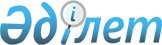 О внесении изменений в решение II сессии Каражалского городского маслихата от 28 марта 2012 года N 19 "Об утверждении Правил предоставления жилищной помощи малообеспеченному населению города Каражал"
					
			Утративший силу
			
			
		
					Решение VIII сессии Каражалского городского маслихата Карагандинской области от 28 сентября 2012 года N 65. Зарегистрировано Департаментом юстиции Карагандинской области 24 октября 2012 года N 1956. Утратило силу решением Каражалского городского маслихата области Ұлытау от 23 мая 2024 года № 159
      Сноска. Утратило cилу решением Каражалского городского маслихата области Ұлытау от 23.05.2024 № 159 (вводится в действие по истечении десяти календарных дней после дня его первого официального опубликования).
      В соответствии с Законом Республики Казахстан от 23 января 2001 года "О местном государственном управлении и самоуправлении в Республике Казахстан", городской маслихат РЕШИЛ:
      1. Внести в решение II сессии Каражалского городского маслихата от 28 марта 2012 года N 19 "Об утверждении Правил предоставления жилищной помощи малообеспеченному населению города Каражал" (зарегистрировано в Реестре государственной регистрации нормативных правовых актов за номером 8-5-127, опубликовано в газете "Қазыналы өңір" от 12 мая 2012 года N 18) следующие изменения:
      в заголовке решения, в заголовке Правил предоставления жилищной помощи малообеспеченному населению города Каражал, утвержденных данным решением и в приложениях 1, 2, 3 слово на русском языке "предоставления" заменить словом "оказания";
      пункты 7, 8 Правил исключить.
      2. Контроль за исполнением настоящего решения возложить на постоянную комиссию городского маслихата по вопросам социальной сферы и правовой защиты (С. Сыртанбеков).
      3. Настоящее решение вводится в действие по истечении десяти календарных дней со дня его первого официального опубликования.
					© 2012. РГП на ПХВ «Институт законодательства и правовой информации Республики Казахстан» Министерства юстиции Республики Казахстан
				
Председатель VIII сессии
М. Карибаев
Секретарь городского маслихата
З. Оспанова